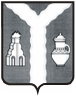 Кировская районная администрация(исполнительно-распорядительный орган)муниципального района“Город Киров и Кировский  район,,РАСПОРЯЖЕНИЕ02 ноября 2020г.                                                                                         №744-лс	В соответствии с Уставом муниципального района «Город Киров и Кировский район» утвердить распределение обязанностей между заместителями Главы Кировской районной администрации (приложение).Глава Кировской районной администрации                                                                           И.Н.ФеденковПриложение к распоряжению Кировской районной администрацииот  02.11.2020  № 744-лсРАСПРЕДЕЛЕНИЕ ОБЯЗАННОСТЕЙ МЕЖДУ ЗАМЕСТИТЕЛЯМИ ГЛАВЫ КИРОВСКОЙ РАЙОННОЙ АДМИНИСТРАЦИИ1. Кропачев Г.В. - заместитель Главы администрации по социальным вопросам.	Обеспечивает формирование и реализацию единой социальной политики на территории Кировского района.	Организует реализацию на территории района национальных проектов в сфере образования, культуры, демографии.	Координирует вопросы:	- социальной и демографической политики;	- социально-трудовых отношений;	- здравоохранения;	- социальной защиты малоимущих слоев населения, инвалидов, семьи и детства;	- развития образования, культуры, туризма, физической культуры и спорта;	- молодежной политики;	- по делам несовершеннолетних и защите их прав;	- деятельности общественных и религиозных объединений, национальных общественных объединений, находящихся на территории района;	- организации записи актов гражданского состояния Кировского района.	Непосредственно координирует и контролирует деятельность:	- отдела образования;	- отдела социальной защиты населения;	- отдела спорта и туризма;	- отдела опеки и попечительства;	- отдела культуры;	- отдела ЗАГС;	- комиссии по делам несовершеннолетних и защите их прав.	Осуществляет руководство комиссиями (советами) по направлениям в соответствии с возложенными настоящим распоряжением обязанностями.	Осуществляет иные функции в соответствии с поручениями Главы Кировской районной администрации.	Исполняет обязанности Главы Кировской районной администрации в случае его отсутствия.2. Никиташкин Алексей Алексеевич – заместитель Главы администрации по управлению делами Обеспечивает устойчивое функционирование деятельности Кировской районной администрации.Координирует вопросы:- взаимодействия Кировской районной администрации с Сельскими Поселениями (представительными и исполнительными органами власти);- деятельности Кировской районной администрации;- подготовка и проведение мероприятий с участием Главы администрации;- кадровой политики;- правового обеспечения;- муниципальной службы;- противодействие коррупции;- представления к награждению наградами РФ, Калужской области, Кировской районной администрации;- материально-техническое обеспечения деятельности администрации;- делопроизводства администрации;- развития информационного общества;- информационного обеспечения деятельности администрации;- организации и обеспечения функционирования системы электронного документооборота.Организует:- контроль за исполнением законодательства и нормативных правовых актов;- содействие избирательным комиссиям в реализации их полномочий;- личный прием граждан, работу с письмами и обращениями граждан.Непосредственно координирует и контролирует деятельность:- правового отдела;- отдела организационно-контрольной, архивной работы и взаимодействия с поселениями;- отдела бухгалтерского учета;- отдела информационного сопровождения;- отдела по противодействию коррупции и кадровой работе.Осуществляет руководство комиссиями (советами) по направлениям в соответствии с возложенными настоящим распоряжением обязанностями.Выполняет иные функции в соответствии с поручениями Главы Кировской районной администрации.3. Клещевников Виктор Сергеевич - заместитель Главы администрации по муниципальному хозяйству.К компетенции  заместителя Главы администрации по муниципальному хозяйству вопросы:-  организации дорожной деятельности в отношении автомобильных дорог местного значения в границах городского поселения «Город Киров» и дорог районного значения в границах Кировского района, а также осуществление муниципального контроля за обеспечением сохранности автомобильных дорог местного значения, являющихся собственностью муниципального района «Город Киров и Кировский район» и городского поселения «Город Киров» и иных полномочий в области использования автомобильных дорог и осуществления дорожной деятельности в соответствии с законодательством Российской Федерации;  - осуществления части полномочий органов местного самоуправления муниципального района в области: электро-, газо-, водоснабжения и водоотведения; организация освещения улиц в границах городского поселения «Город Киров»;- мониторинга изменения платы граждан за жилищно-коммунальные услуги, мониторинга платежных документов за жилищно-коммунальные услуги; - организации подготовки документов территориального планирования;- организации подготовки правил землепользования и застройки территории  городского и сельских поселений Кировского муниципального района;- организация подготовки документов по планировке территории в целях выделения элементов планировочной структуры (кварталов, микрорайонов, иных элементов), установления границ земельных участков, на которых расположены многоквартирные жилые дома, границ земельных участков, предназначенных для строительства и размещения линейных объектов;- подготовки и выдачи градостроительных планов земельных участков для строительства (реконструкции) объектов капитального строительства на территории Кировского муниципального района;- выдачи разрешений на строительство (реконструкцию) объектов капитального строительства, разрешений на ввод объектов в  эксплуатацию на территории Кировского муниципального района;- выдачи решений, уведомлений, актов на переустройство и перепланировку  жилого помещения;- организации и проведение работ по предоставлению разрешения на условно разрешенный вид использования земельного участка или объекта капитального строительства, на отклонение от предельных параметров разрешенного строительства, реконструкции объектов капитального строительства, и об изменении вида разрешенного использования земельных участков и объектов капитального строительства на территории Кировского муниципального района;- подготовки разрешений на установку и эксплуатацию рекламных конструкций на территории Кировского муниципального района, подготовки решений об аннулировании таких разрешений, подготовки предписаний о демонтаже самовольно установленных рекламных конструкций на территории Кировского муниципального  района;- разработки предложений по формированию основ единой государственной политики в области гражданской обороны, предупреждения и ликвидации чрезвычайных ситуаций и безопасности людей на водных объектах, в установленном порядке внесения на рассмотрение органам местного самоуправления поселений и руководителям организаций предложения по совершенствованию работ в этих областях;- координации в установленном порядке деятельности аварийно-спасательных служб и формирований, а также организаций, имеющих уставные задачи по проведению аварийно спасательных  работ и действующих на территории района;- организационно-технического обеспечение деятельности комиссии по чрезвычайным ситуациям и пожарной безопасности при администрации муниципального района (КЧС и ПБ района), комиссии по поддержанию устойчивого функционирования организаций в военное время (комиссия по ПУФ района) и эвакоприемной комиссии района;- организации учета и ведение реестров муниципального имущества и муниципальных земель;- осуществления организации и контроля над поступлением арендной платы от сдачи в аренду муниципального имущества и земельных участков;- организации и проведения работ по предоставлению прав на земельные участки, находящиеся в государственной или муниципальной собственности;- организации и проведения работы по предоставлению прав на муниципальное имущество;- организации подготовки документов, необходимых для постановки на учет в Управлении Росреестра бесхозяйного недвижимого имущества;- организации подготовки документов по приватизации квартир, находящихся в муниципальной собственности. Непосредственно  координирует и контролирует деятельность:- отдела по муниципальному хозяйству;- отдела архитектуры и градостроительства;- отдела ГО и ЧС;- отдела по управлению муниципальным имуществом и земельным отношениям.    	Осуществляет взаимодействие с: 	-  министерством строительства и жилищно-коммунального хозяйства Калужской области; 	- министерством дорожного хозяйства Калужской области;	- министерством экологии и благоустройства Калужской области;	- министерством дорожного хозяйства;	- министерством конкурентной политики;	- управлением архитектуры и градостроительства Калужской области;          	-административно-техническим  контролем; 	- бюро технической инвентаризации; 	- органами    Роспотребнадзора; 	- пожарного надзора; 	- экологического и строительного надзора; 	- с техническими службами города; 	- ОВД по Кировскому муниципальному району (по курируемым направлениям);	- Министерством экономического развития Калужской области;	- Управлением Росреестра по Калужской области;	- МТУ Росимущества в Калужской, Брянской и Смоленской областях.Осуществляет руководство комиссиями (советами) по направлениям в соответствии с возложенными настоящим распоряжением обязанностями.	Выполняет иные функции в соответствии с поручениями Главы Кировской районной администрации.	4. Удалова Татьяна Андреевна – заместитель Главы администрации – заведующий отделом капитального строительстваКонтролирует и координирует  вопросы:	- формирования      планов      проведения     капитального      строительства,  реконструкции, газификации     и     других     инженерных коммуникаций;	- создание и участие в межведомственной комиссии для обследования технического состояния жилых домов.	-   разработка и реализация на территории района муниципальных программы и мероприятий	- мероприятия по выявлению, пресечению и предотвращению правонарушений в области охраны окружающей среды на территории района. 	- согласование на территории района вырубки и пересадки зеленых насаждений. 	- организация благоустройства и озеленения закрепленных в установленном порядке за районами территорий; организации общественных работ, месячников по благоустройству и озеленению территории. 	- контроль выполненных работ по благоустройству и озеленению территории муниципального образования. 	- организация сбора и вывоза твердых бытовых отходов на территории района.  	- организация работы на территории муниципального района административной комиссии.	-    организация работы жилищного и лесного контроля.  	- организация условий для управления многоквартирными домами собственниками, товариществами собственников жилья либо жилищными кооперативами или иными специализированными потребительскими кооперативами по эксплуатации и содержанию жилищного фонда, объектов социального, бытового, коммунального хозяйства и иных форм собственности, расположенных на территории района, в соответствии с муниципальными правовыми актами, принятыми в установленном порядке. 	- организация работы по проведению и контролю выполненных работ по капитальному ремонту многоквартирных жилых домов.	-    организация работы по переселению граждан из аварийного жилищного фонда.	- работа по принятию в установленном порядке решений о признании (непризнании) граждан малоимущими для принятия их на учет в качестве нуждающихся в жилых помещениях. 	- принятие в установленном порядке на учет граждан в качестве нуждающихся в жилых помещениях и снятие граждан с жилищного учета.	- ведению работы в соответствии с действующим законодательством по учету граждан, признанных в установленном порядке малоимущими и нуждающимися в жилых помещениях. 	- подготовка документов и формирование учетных дел граждан для предоставления социальных выплат на приобретение жилых помещений:	- многодетным семьям;	- участникам и инвалидам ВОВ;	- участникам и инвалидам боевых действий в Афганистане, Чечне;	- инвалидам и семьям имеющих детей инвалидов;	- молодым семьям.	- ведение и проверка документов  для участия граждан в подпрограммах:	-  граждан, уволенных с военной службы в запас;	- граждан признанных в установленном  порядке вынужденными переселенцами; 	-  граждан выезжающих (выехавших) из районов Крайнего севера;	-  граждан подвергшихся радиационному воздействию вследствие катастроф на Чернобыльской АЭС.	- организация работы со старшими многоквартирных жилых домов и председателей уличных комитетов.	- организация работы по переводу многоквартирных жилых домов на индивидуальное отопление.	- работа по рассмотрению заявлений, предложений и жалоб физических и юридических лиц, государственных органов и органов местного самоуправления по вопросам, относящимся к компетенции отдела. 	Осуществляет взаимодействие с:	-  министерством строительства и жилищно-коммунального хозяйства Калужской области; 	- министерством дорожного хозяйства Калужской области;	- министерством экологии и благоустройства Калужской области;	- управлением архитектуры и градостроительства Калужской области;          	-административно-техническим  контролем; 	- бюро технической инвентаризации; 	- экологического и строительного надзора; 	-с техническими службами города.	Возглавляет отдел капитального строительства. 	Непосредственно координирует и контролирует деятельность:	- отдела благоустройства и управления жилищным фондомОсуществляет руководство комиссиями (советами) по направлениям в соответствии с возложенными настоящим распоряжением обязанностями.Выполняет иные функции в соответствии с поручениями Главы Кировской районной администрации.5. Шатова Е.Е. – заместитель Главы администрации – заведующий отделом экономического развития и инвестиций.	Обеспечивает формирование и реализацию экономической и инвестиционной политики Кировского района.	Координирует вопросы:- анализа и прогнозирования социально-экономического развития района;- повышения конкурентоспособности и развития экономического потенциала района;- разработки и реализации инвестиционной политики района;- налогово-бюджетной политики района;- реализация политики в сфере закупки товаров, работ, услуг для муниципальных нужд;- формирования и реализации конкурентной политики;- развития малого и среднего предпринимательства;- реализация муниципальной политики в сфере сельского хозяйства.	Возглавляет отдел экономического развития и инвестиций.	Непосредственно координирует и контролирует деятельность:- отдела организации и проведения муниципальных торгов;- отдела аграрной политики.	Осуществляет руководство комиссиями (советами) по направлениям в соответствии с возложенными настоящим распоряжением обязанностями.Осуществляет иные функции в соответствии с поручениями Главы Кировской районной администрации. О распределении обязанностей между заместителями Главы Кировской районной администрации